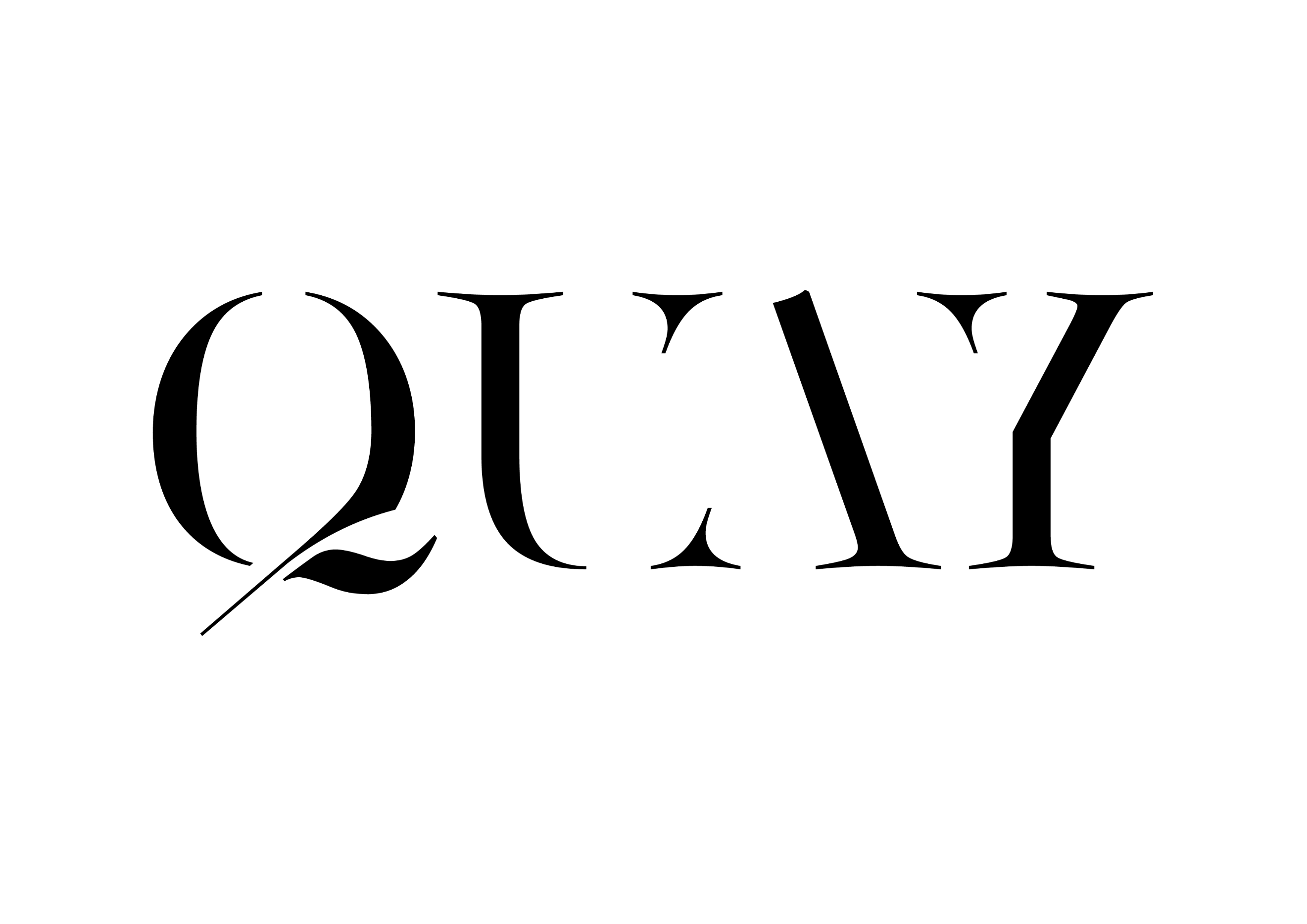 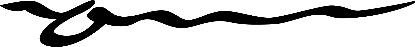 BAR MANAGERSilvia Ali IdrisBARTENDERSDeepesh KCPratik Poudel  A Sunday surcharge of 10% and Public Holiday surcharge of 12.5% will be applied to all food and beverage prices on relevant days.MINERAL WATERAcqua Panna                                                            1 Litre | Tuscany, Italy			14San Pellegrino                                                         1 Litre | Bergamo, Lombardy Italy	14APÉRITIFSAPÉRITIFSMaidenii La Tonique Quinquina	                       17.5% | Melbourne			14Belgrove Pommeau	                       17% | Kempton			14Aperol	                       11% | Padua, Italy			12Campari	                       25% | Milan, Italy			12Pernod	                       40% | Thuir, France			12Pampelle Ruby l’Apero	                       15% | Cognac, France			12Italicus Rosolio di Bergamotto	                       20% | Turin, Italy			14SAKÉ– 60ml2020 Koueigiku Shuzo, ‘Anastasia Green’	14% | Saga				15Junmai Muroka Nama	2016 Naka Shuzo, ‘Asahi Wakamatsu’	19% | Tokushima			20Junmai Muroka Nama Genshu2018 Miwasakura Shuzo, ‘Omusubi’	19.7% | Hiroshima			15Junmai Kimoto Nama Genshu2019 Fukuchiyo Shuzo, Nabeshima	16% | Saga				17‘Gohyakumangoku’, Junmai Ginjo Muroka2018 Mukai Shuzo, ‘Ine Mankai’	14.1% | Kyoto				21Junmai Genshu2018 Kidoizumi Shuzo, ‘Hakugyokuko’	18% | Chiba				25Junmai Ginjo Yamahai Muroka Nama GenshuNV Heiwa Shuzo Tsuru-Ume Yuzushu	7.5% | Wakayama	 		17NV Houraisen Kanjuku Umeshu	14% | Aichi				23BEERS AND CIDERSBEER & CIDERHolgate Brewhouse Love All Pale Ale 	0.5% | Woodend			12Bridge Road Brewers Little Bling	3.4% | Beechworth			12Sydney Beer Co. Lager 	4.5% | Sydney			13Heads of Noosa Brewing Co. Japanese Lager	4.5% | Noosaville			14Eagle Bay Brewing Co. Pale Ale	5.1% | Margaret River			14Moo Brew Dark Ale	5.0% | Hobart			14Br. Verhaeghe Duchesse De Bourgogne	6.2% | West Flanders, Belgium		15Willie Smith’s Organic Apple Cider	5.4% | Huon Valley			15COCKTAILS AT QUAYMaiden’s Tonic			26Tanqueray No. Ten gin, Maidenii La Tonique Quinquinalemon scented fino sherry, Quay bitters, blood orange soda The Arcade			26Ketel One vodka infused with vanilla, coconut and seasoned oak Martell Blue Swift soaked grapes, pomegranate & spice, passionfruitApple Isle Fog			30Granny smith apple infused Oates clear apple spirit, cold pressed pear pomegranate, baking spices, yuzu, apple fogImagine			28Tanqueray gin, saffron, Campari, nitrogen crushed lavenderelderflower, lemonGabriel			28Calle 23 blanco tequila, Zenzerino, kaffir lime, Quay ginger beerlemongrass, fresh limeDusty kiss			29Lagavulin, Pierre Huet Calvados, Naked Hazelnut, cacaoCassis & red wine reductionTEMPERANCEGarden & Tonic 										18Seedlip Garden, elderflower & tonic reduction, lemon oil, green appleLemongrass & Ginger									18Lyre’s absinthe, lemongrass syrup, mint, ginger, granny apple smithGrape & Passionfruit 									18Cold pressed grapes, passionfruit, rosemary twoConsommé & Dashi 									18Clarified tomato consommé, ponzu, gingerHoney & Grapefruit 									18Seedlip Spice, Yellow Box honey, blood orange sodaQQQQ Gin by Four PillarsPeter Gilmore and Bar Manager Taka Shino have teamed up with Yarra Valley distillery Four Pillars to create a distinctly Australian gin. Juniper is a staple found in all gins, along with home-grown botanicals lemon leaves, fennel, strawberry gum, bee pollen, cinnamon myrtle, desert lime, grains of paradise, meadowsweet and mandarin.  We encourage you to try it in one of the below classic styles:QQQQ Gin & Tonic			18Served with Strangelove light tonic, lemons and bee pollenQQQQ Gin Martini			26Served with Oscar 697 extra dry vermouth, lemon twist andmandarin mist	QQQQ Barrel Negroni			26Four Q Gin rested in our Four Pillars barrel, together with Campari 
Carpano rosso vermouth and Carpano Antica Formula vermouthGINEster Dry gin                                                               43% | Sydney			16QQQQ by Four Pillars	44.8% | Healesville			18Reed & Co Remedy 	44% | Bright			17KIS O’gin	43.5% | Kangaroo Island			17Poltergeist Unfiltered	46% | Hobart			17Farmer’s Wife Autumn Dry 	48% | Allworth			18Never Never Distilling Co. Southern Strength	52% | Adelaide			19Tanqueray	40% | Edinburgh, Scotland			13Tanqueray No. Ten	47.3% | Edinburgh, Scotland		18Hendrick’s	41.4% | Glasgow, Scotland			18Hernö Old Tom	43% | Härnösand, Sweden			18Amazonian Gin	41% | Lima, Peru			18VODKAOCD Lemon Drop	44% | Sydney			16Ketel One	40% | Schiedam, Holland			13Ciroc	40% | Cognac, France			17Grey Goose	40% | Cognac, France			18Belvedere Pure	40% | Żyrardów, Poland			18TEQUILADon Julio Blanco	38% | Jalisco, Mexico			15Calle 23 Blanco 	40% | Jalisco, Mexico			15Fortaleza Reposado	40% | Jalisco, Mexico			20Ocho Single Barrel Extra Añejo	54.2% | Jalisco, Mexico			46MEZCALDel Maguey Chichicapa	46% | Oaxaca, Mexico			15WHISKY/WHISKEYBLENDED AND SINGLE MALTS  Otter Craft Distilling No. 1 Port Cask	56.3% | Sydney			59Otter Craft Distilling No. 2 French Cask	49.7% | Sydney			30Blackgate Single Cask	50% | Mendooran			52Boatrocker Forget Me Not	50% | Melbourne			34Bakery Hill Classic Cask	59% | Ballarat			48Lark Distillery Classic Cask	43% | Hobart			35Lark Distillery Cask Strength	58% | Hobart			41Sullivans Cove Distillery	47.4% | Hobart			63Limited Edition Double Cask DC100Sullivans Cove Distillery	47.5% | Hobart		           130Old & Rare 17yo American Oak HH0207Johnnie Walker Black Label	40% | Edinburgh, Scotland			14Johnnie Walker Blue	40% | Edinburgh, Scotland			29Glenkinchie Distillers Edition	43% | Lowlands, Scotland			26Cragganmore 12yo	40% | Speyside, Scotland			16The Macallan 18yo Sherry Oak Cask	43% | Speyside, Scotland			75Dalwhinnie Distillers Edition	43% | Highlands, Scotland			29Oban 14yo	43% | West Coast Highlands, Scotland	18Lagavulin 16yo	43% | Islay, Scotland			20Laphroaig Quarter Cask	48% | Islay, Scotland			24Gordon Macphail Port Ellen 1980	46% | Islay, Scotland		           310Talisker 25yo	45.8% | Isle of Skye, Scotland			70Talisker 40yo Bodega Series	50% | Isle of Skye, Scotland		           485Hibiki 17yo	43% | Aichi, Japan		           165Hibiki 21yo	43% | Aichi, Japan		           185Mars Maltage Cosmo	43% | Nagano, Japan			30Ichiro’s Malt MWR	46% | Saitama, Japan			41Ichiro’s Malt & Grain Limited Edition	48% | Saitama, Japan			53Yamazaki 18yo	43% | Osaka, Japan		           190Kinahans 10yo	46% | Dublin, Ireland			24Jameson 18yo	40% | County Cork, Ireland			42AMERICAN  Woodford Reserve	40% | Kentucky			14Elijah Craig Small Batch	47% | Kentucky			19Koval Bourbon	47% | Chicago			23Bulleit Rye	45% | Kentucky			14Michter’s Single Barrel Rye	42.4% | Kentucky 			23Whistlepig Rye 15yo	46% | Vermont			46George Dickel No. 12	45% | Tennessee 			14LOUIS XIII by REMY MARTINLouis XIII is a cognac without peer. An idea born in 1874, created with the greatest and the oldest eau de vie in Rémy Martin’s cellars. Produced exclusively from grapes grown in the Grande Champagne region, generations of cellar masters have lay down their own spirit to age in private vaults in anticipation of the next century. We are proud to offer this incredible spirit in two measurements                15ml	           210									                30ml	           420                   BRANDYMartell Blue Swift 	40% | Cognac, France			15Hennessy XO	40% | Cognac, France			40Renier XO Grande	40% | Cognac, France			40Raymond Ragnaud 1992	41% | Cognac, France			64Jean Grosperrin 1988	49.5% |Cognac, France			55Chateau de Laubade 1979	46.2% | Armagnac, France			50Delord 1984	40% | Bas-Armagnac, France			26		Grosset 45 Riesling Spirit	45% | Clare Valley			192000 Marc de Bourgogne Domaine de la Romanée-Conti	45%| Burgundy, France			60Victor Gontier 2003 Calvados	40% | Domfrontais, France			35Pisco Del Parral Acholado	42% | Lima, Peru			18RUMBundaberg MDC Small Batch	40% | Bundaberg			15Bundaberg Solera MDC		40% | Bundaberg			39Husk Spiced Bam Bam	40% | Tumbulgum			19Santa Teresa 1796	40% | Aragua, Venezuela			16Flor de Caña 18yo Centenario	40% | Chichigalpa, Nicaragua			28Ron Zacapa 23 Centenario		40% | Zacapa, Guatemala			20Ron Zacapa XO	40% | Zacapa, Guatemala			39Black Tears dry Spiced	40% | Cuba			16Percentage indicates alcohol by volumeDIGESTIVE & LIQUEURMac by Brookie’s	23% | Byron Bay			13Native Bush Limoncello 	31.4% | Sydney			14Mr. Black Coffee	25% | Erina			14Marionette Peach	25% | Melbourne			14White Possum Naked Hazelnut	24% | Melbourne			14KIS Zenzerino	33% | Kangaroo Island			15Underground Spirits Caramel Vodka	40% | Canberra			18Amaro Montenegro	23% | Bologna, Italy			14Fernet Branca	39% | Milan, Italy			14Varnelli Anice Secco Speciale Mistra	46% | Marche, Italy			15Chartreuse Yellow	40% | Voiron, France			16Chartreuse Green	55% | Voiron, France			18Bepi Tosolini Amaretto Veneziano Salizá	28% | Friuli, Italy			16Hoshiko Original Ume 2016	20% | Wakayama, Japan			16SHERRY – 60mlLuis Pérez, Fino Caberrubia NV	16% | Pago Carrascal		             16Equipo Navazos	15% | Sanlúcar de Barrameda 		  9Think Manzanilla En Rama D.O.      Equipo Navazos	16.5% | Sanlúcar de Barrameda    	4559 La Bota Manzanilla Pasada D.O.				Toro Albalá	21% | Montilla-Moriles			17Marqués de Poley Amontillado Viejísimo D.O